Data 07.04.2020Imię i nazwisko nauczycielaAnna MikuśTemat zajęćBudowa i rola układu nerwowego. Cele lekcji- Poznam funkcje układu nerwowego;
- Dowiem się, z jakich części składa się układ nerwowy oraz jak są przewodzone impulsy nerwowe.NaCoBeZu: 
- na co należy zwrócić uwagę?- co jest najważniejsze?- co należy zapamiętać?Podczas dzisiejszej lekcji dowiesz się, jakie jest współdziałanie układu nerwowego i hormonalnego (tzw. regulacja nerwowo – hormonalna). Poznasz też funkcje układu nerwowego. Zwróć uwagę na to, jak się dzieli ze względu na budowę oraz ze względu na sposób funkcjonowania. Przypomnisz sobie budowę komórki nerwowej. Postaraj się zapamiętać sposób przewodzenia impulsów nerwowych.  Przebieg lekcjiDzień dobry, dziś zajmiemy się kolejnym układem, ważnym 
dla utrzymania równowagi organizmu, tzw. homeostazy. Będzie 
to układ nerwowy. Proszę, zapisz w zeszycie temat i cele lekcji.Czy wiesz, że układ nerwowy tworzy się już na początku rozwoju zarodkowego? To świadczy o tym, jak ważny jest ten układ 
dla naszego organizmu w utrzymaniu łączności ze światem zewnętrznym. Pomaga nam też unikać sytuacji zagrażających życiu 
i zdrowiu. W stosunku do innych organizmów nasz układ nerwowy jest najbardziej rozwinięty. Na początku przeanalizujmy budowę układy nerwowego, którą znajdziesz w podręczniku na str. 173. Przepisz ten schemat do zeszytu. Kolejne zadanie będzie dotyczyło porównania układu nerwowego 
i hormonalnego. Na podstawie wiadomości w podręczniku (str. 173) uzupełnij tabelę (wstaw znak +).Przeanalizujmy teraz informacje dotyczące ośrodkowego układu nerwowego. Zbudowany jest z mózgowia i rdzenia kręgowego. Jego rolą jest kontrola działania całego organizmu, analiza i przetwarzanie informacji, które docierają do niego, a także wpływ na działanie narządów. Z ośrodkowego układu nerwowego wychodzą nerwy tworzące obwodowy układ nerwowy – nerwy czaszkowe (12 par) 
i rdzeniowe (31 par). Kolejne zadanie będzie wymagało od Ciebie przeanalizowania rysunków i ich opisów w podręczniku na stronach (174 – 175). Zwróć uwagę na pojęcia: nerw, neuron = komórka nerwowa, synapsa.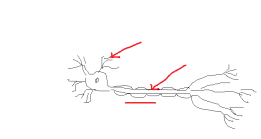 Narysuj teraz w zeszycie neuron i opisz elementy jego budowy. Zaznacz kierunek przewodzenia impulsu nerwowego (wskazówki – str. 175).Jak pamiętasz z tabeli dotyczącej podziału układu nerwowego, 
ze względu na sposób działania wyróżniamy układ nerwowy somatyczny i autonomiczny (wegetatywny). Układ somatyczny steruje pracą mięśni (np. możemy się poruszać zgodnie z naszą wolą)  
i za pomocą zmysłów odbiera bodźce z otoczenia. Natomiast układ autonomiczny działa niezależnie od naszej woli. Jego zadaniem jest wpływ na pracę narządów wewnętrznych i procesy przemiany materii. Składa się z dwóch działających przeciwstawnie (antagonistycznie) układów: współczulnego (który nas mobilizuje do działania) 
i przywspółczulnego (który uspokaja organizm).  Przeanalizuj zdania i spróbuj odpowiedzieć, o jaki układ chodzi – współczulny (W) czy przywspółczulny (P).przyspiesza pracę serca - ?podwyższa ciśnienie krwi - ?warunkuje odpoczynek - ?warunkuje magazynowanie energii - ?zwężenie źrenicy oka;uaktywnia się w sytuacjach zagrożenia - ?Ewaluacja (informacja zwrotna)Sprawdź, czy potrafisz:- podać rolę układu nerwowego;- wymienić elementy układu nerwowego ze względu na budowę i ze względu 
na sposób działania; - podać po 2 przykłady działania układu współczulnego i przywspółczulnego;- opisać budowę komórki nerwowej;OCEŃ TEMAT – JAKI BYŁ W TWOJEJ OCENIE:Zadania/ ćwiczenia, 
które prześlij  
nauczycielowi
Te zadania będą podlegały ocenieGdzie występuje osłonka mielinowa i jaki ma wpływ na przewodzenie impulsów nerwowych? Wykonane zadanie prześlij do mnie w e-dzienniku 
(ewentualnie na podany adres: anna.mikus@kliniska.edu.plDla chętnych: Jeśli chcesz poszerzyć swoją wiedzę lub potrzebujesz innego ujęcia przedstawionego tematu – wejdź na stronę e-podręczników: https://epodreczniki.pl/a/uklad-nerwowy/D7nf5jx0AUWAGI Czas na wykonanie zadań: 07.04.2020 – 08.04.2020            Życzę miłej pracy! 